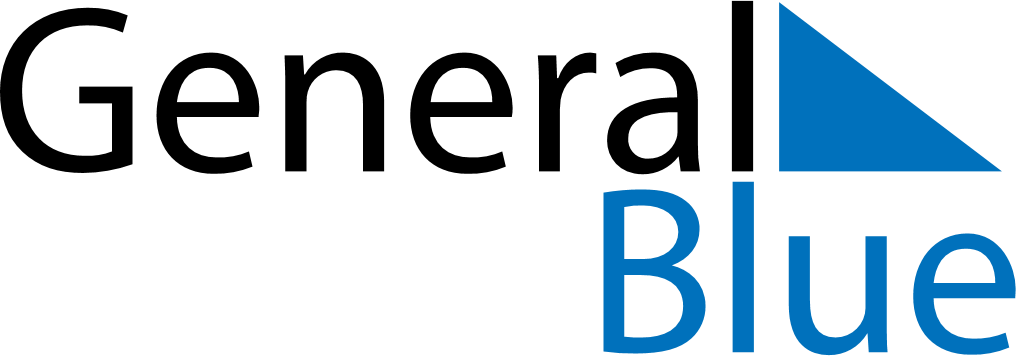 June 1691June 1691June 1691June 1691June 1691SundayMondayTuesdayWednesdayThursdayFridaySaturday123456789101112131415161718192021222324252627282930